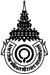 แบบรายงานผลการสอบปากเปล่าขั้นสุดท้ายของนักศึกษาระดับบัณฑิตศึกษา	……………………………………………………………………………………………………………………………………………..เรียน  ประธานคณะกรรมการบัณฑิตศึกษาคณะกรรมการสอบปากเปล่าขั้นสุดท้ายของ (นาย/นาง/นางสาว)								รหัสประจำตัวนักศึกษา      หลักสูตร		              		 	               สาขาวิชา 	                                            		              	คณะ 		               		  เข้าศึกษาในปีการศึกษา	         ภาคต้น   ภาคปลาย     การศึกษาแบบ  เต็มเวลา    ไม่เต็มเวลา รูปแบบการเรียนแบบ  ก 1 (ทำวิทยานิพนธ์ไม่น้อยกว่า 36 หน่วยกิต)  ก 2 (เรียนรายวิชาไม่น้อยกว่า 12 หน่วยกิตและทำวิทยานิพนธ์ไม่น้อยกว่า 12 หน่วยกิต)   แผน ข  ชื่อเรื่องวิทยานิพนธ์ (ภาษาไทย)										  	  	  ชื่อเรื่องวิทยานิพนธ์ (ภาษาอังกฤษ)											สอบปากเปล่าขั้นสุดท้าย เมื่อวันที่		เดือน			พ.ศ.		ค่าระดับขั้น (เกรด) ของวิทยานิพนธ์ ที่ได้คือ ผ่านตามเกณฑ์  (S)		 ผ่านโดยมีเงื่อนไข (I) (แนบเอกสาร  บว.5.1 )		 ไม่ผ่าน  (U)  (แนบเอกสาร  บว.5.2 )ทั้งนี้กรรมการสอบวิทยานิพนธ์เห็นว่าควรให้เวลา.............................. สำหรับการแก้ไข ทั้งนี้ในกรณีที่มีการแก้ไขให้จัดทำวิทยานิพนธ์ฉบับสมบูรณ์ให้แล้วเสร็จตามกำหนด นับจากวันสอบวิทยานิพนธ์  โดยครบกำหนดวันส่งวิทยานิพนธ์ฉบับสมบูรณ์ในวันที่.................เดือน…………..………..พ.ศ……………. (หากไม่สามารถส่งภายในระยะเวลาที่กำหนด นับจากวันสอบวิทยานิพนธ์ได้ ถือว่า ผลการสอบครั้งนี้ไม่สมบูรณ์ ตามข้อบังคับฯ ว่าด้วยการศึกษาระดับบัณฑิตศึกษา พ.ศ.2557 ข้อ 55.4)  ลงนาม					ประธานการสอบ                   ลงนาม		    			กรรมการ           (                                                   )                                                  (                                                   )        วันที่………เดือน……………………..พ.ศ. ……………			                      วันที่………เดือน……………………..พ.ศ. ……………ลงนาม				 	กรรมการ                             ลงนาม		    			กรรมการ           (                                                   )                                                  (                                                   )         วันที่………เดือน……………………..พ.ศ. ……………		                      วันที่………เดือน……………………..พ.ศ. ……………จึงเรียนมาเพื่อโปรดทราบหมายเหตุ คณะ/สถาบันแจ้งผลการสอบ โดยนำส่งแบบฟอร์มนี้ที่กรอกข้อมูลครบถ้วนและคณบดีลงนามเรียบร้อยแล้วมายังบัณฑิตวิทยาลัยภายใน 15 วันนับจากวันที่สอบปากเปล่าวิทยานิพนธ์ และการส่งวิทยานิพนธ์ฉบับสมบูรณ์ ไม่ผูกพันกับเงื่อนไขการรับทุนใดๆบัณฑิตวิทยาลัย มหาวิทยาลัยนราธิวาสราชนครินทร์รายละเอียดแนบผลการสอบกรณีสอบผ่านโดยต้องแก้ไข                                                                                                                        วันที่…………….เดือน……………………….พ.ศ…………เรื่อง	แจ้งผลการพิจารณาของคณะกรรมการสอบ กรณีผ่านโดยต้องแก้ไข เรียน	ประธานคณะกรรมการบัณฑิตศึกษา	ตามที่คณะกรรมการสอบวิทยานิพนธ์ได้ดำเนินการสอบวิทยานิพนธ์ของนาย/นาง/นางสาว....................................................………………….รหัสประจำตัวนักศึกษา.......................………….....หลักสูตร…………………………………………..…………สาขาวิชา...........................................…………………. ผลการพิจารณาของคณะกรรมการสอบมีมติให้ สอบผ่านโดยต้องแก้ไข โดยมีแก้ไขดังนี้ระบุ  (หากเขียนไม่เพียงพอให้จัดทำเป็นเอกสารแนบ)...........................................................................................................................................................................................................................................................................................................................................................................................................................................................................................................................................................................................................................................................................................................................................................................................................................................................................................................................................................................................................................................................................................................................................................................................................................................................................................................................................................................................................................................................................................................................................................................................................................................................................................................................................................................................................................................................................................................................................................................................................................................................................................................................................................................................................................................................................................................................................................................................................................................................เหตุผลที่แก้ไข   .............................................................................................................................................................................................................................................................................................................................................................................................................................................................................................................................................................................................................................................................................................................................................................................................................................................................................................................................................................................................................................................................................................................................................................................................................................................ลงนาม..........................................................นักศึกษา	              								        (.........................................................)								                             วันที่………เดือน……………………..พ.ศ. ……………	บัณฑิตวิทยาลัย มหาวิทยาลัยนราธิวาสราชนครินทร์รายละเอียดแนบผลการสอบกรณีสอบไม่ผ่าน                                                                                                                        วันที่…………….เดือน……………………….พ.ศ…………เรื่อง	แจ้งผลการพิจารณาของคณะกรรมการสอบ กรณีสอบไม่ผ่าน เรียน	ประธานคณะกรรมการบัณฑิตศึกษา	ตามที่คณะกรรมการสอบวิทยานิพนธ์ได้ดำเนินการสอบวิทยานิพนธ์ของนาย/นาง/นางสาว....................................................………………….รหัสประจำตัวนักศึกษา.......................………….....หลักสูตร…………………………………………..…………สาขาวิชา...........................................…………………. ผลการพิจารณาของคณะกรรมการสอบมีมติให้ สอบไม่ผ่าน ด้วยเหตุผลดังนี้ระบุ  (หากเขียนไม่เพียงพอให้จัดทำเป็นเอกสารแนบ).......................................................................................................................................................................................................................................................................................................................................................................................................................................................................................................................................................................................................................................................................................................................................................................................................................................................................................................................................................................................................................................................................................................................................................................................................................................................................................................................................................................................................................................................................................................................................................................................................................................................................................................................................................................................................................................................................................................................................................................................................................................................................................................................................................................................................................................................................................................................................................................................................................................................................................................................................................................................................................................................................................................................................................................................................................................................................................................................................................................................................................................................................................................................................................................................................................................................................................................................................................................................................................................................................................................................................................................................................................................................................................................................................................................................................................................................................................................................................ลงนาม..........................................................นักศึกษา	              								        (.........................................................)								                             วันที่………เดือน……………………..พ.ศ. ……………	บัณฑิตวิทยาลัย มหาวิทยาลัยนราธิวาสราชนครินทร์คำร้องขอเปลี่ยนแปลงชื่อวิทยานิพนธ์ตามมติของคณะกรรมการสอบปากเปล่าขั้นสุดท้ายชื่อนักศึกษา (นาย/นาง/นางสาว) ................................................................รหัสประจำตัวนักศึกษา...............................................นักศึกษาระดับปริญญาโท/เอก สาขาวิชา...................................................................... คณะ ..................................................... ได้สอบปากเปล่าขั้นสุดท้ายเมื่อวันที่ ..........เดือน ............................................ พ.ศ. ...................... ขอเปลี่ยนแปลงชื่อวิทยานิพนธ์   ตามมติของคณะกรรมการสอบปากเปล่าขั้นสุดท้าย เพื่อให้ชื่อวิทยานิพนธ์มีความเหมาะสมและสอดคล้องกับเนื้อหาวิทยานิพนธ์มากยิ่งขึ้น ดังนี้จากเดิม	(ให้แนบสำเนา  คำร้องขออนุมัติโครงร่างวิทยานิพนธ์ จำนวน 1 ฉบับ)เปลี่ยนเป็น	ภาษาไทย	..........................................................................................................................................................................	.........................................................................................................................................................................	..........................................................................................................................................................................	ภาษาอังกฤษ	..........................................................................................................................................................................	.........................................................................................................................................................................	..........................................................................................................................................................................							           ลงนาม..........................................................นักศึกษา	              							    	        (.........................................................)								                                                            ….……../…………………../…………..     โดยมีคณะกรรมการที่ปรึกษาประจำตัวนักศึกษา ลงนามเรียบร้อยแล้ว ดังนี้				ชื่อ-สกุลอาจารย์ พร้อมระบุตำแหน่งทางวิชาการ   	           ลงนาม			วัน/เดือน/ปีอาจารย์ที่ปรึกษาวิทยานิพนธ์หลัก      	............................................................................	...........................................	 ….……../………………../…………..	อาจารย์ที่ปรึกษาวิทยานิพนธ์ร่วม (ถ้ามี) 	............................................................................             ...........................................	 ….……../………………../…………..คำแนะนำ1.	ผ่าน    หมายถึง สอบผ่านโดยไม่ต้องแก้ไขเนื้อหาทางวิชาการ อาจต้องแก้ไขเพียงคำสะกดผิดหรือรูปแบบการเขียนวิทยานิพนธ์เพียงเล็กน้อย สามารถปรับแก้ไขได้ภายในระยะเวลาที่กำหนด 2.	ผ่านโดยต้องแก้ไข หมายถึง	2.1	หลักการและเหตุผลของการทำวิจัย วิธีการวิจัย และผลการวิจัย ถูกต้องตามหลักวิชาการแล้ว ไม่ต้องทำการศึกษาใหม่เพิ่มเติม เพียงแต่อาจต้องสรุปหรือเขียนข้อวิจารณ์ใหม่ โดยปรับแก้ไขในระยะเวลาที่กำหนด		2.2	แก้ไขเฉพาะเนื้อหาทางวิชาการในเล่มวิทยานิพนธ์ มีคำสะกดผิดหรือใช้รูปแบบการเขียนไม่ถูกต้อง ค่อนข้างมาก สามารถปรับแก้ไขได้ในระยะเวลาที่กำหนด				ตัวอย่างหัวข้อประเด็นการพิจารณาให้แก้ไข 1.  การเปลี่ยนแปลงชื่อวิทยานิพนธ์: หากมีการเปลี่ยนแปลงชื่อที่ต่างไปจากเดิมที่เคยเสนอขออนุมัติไว้ นักศึกษาต้องยื่นคำร้อง วพ.05-3 แต่ถ้าเป็นการเปลี่ยนแปลงแค่เพียงเล็กน้อย เช่น ปรับเปลี่ยนการใช้คำ/เพิ่มคำ/ลดคำ โดยไม่กระทบต่อเนื้อหาทางวิชาการของงานวิทยานิพนธ์ ไม่ต้องยื่นคำร้อง วพ.05-32.  เนื้อหาทางวิชาการ:  กรอบแนวคิด/หลักการและเหตุผล , บทคัดย่อ/บทนำ , วัตถุประสงค์ , วัสดุอุปกรณ์และวิธีดำเนินการวิจัย,  ผลการวิจัย , สรุปและข้อเสนอแนะ 3.  รูปแบบการเขียน:  ภาษาที่ใช้ ,  สารบัญ/ตาราง และการอ้างอิงหมายเหตุ :  	กรณีสอบผ่านโดยแก้ไขขอให้แนบเอกสารดังนี้				1. บว.05-1 รายละเอียดแนบผลการสอบ  และ2. คำร้อง วพ. 05-3 ในกรณีที่สอบผ่านโดยคณะกรรมการสอบมีมติให้เปลี่ยนแปลงชื่อวิทยานิพนธ์เพื่อให้ประธานคณะกรรมการบัณฑิตวิทยาลัยอนุมัติ (ถ้ามี) 3.	ไม่ผ่าน  หมายถึง	3.1	หลักการและเหตุผลของการทำวิจัย วิธีการวิจัย และผลการวิจัย ไม่ถูกต้องตามหลักวิชาการ มีผลให้ต้องทำการศึกษาใหม่เพิ่มเติม	3.2	เนื้อหาทางวิชาการในเล่มวิทยานิพนธ์ มีคำสะกดผิดหรือใช้รูปแบบการเขียนไม่ถูกต้อง ค่อนข้างมาก ประกอบกับต้องศึกษาวิจัยเพิ่มเติมจนไม่สามารถปรับแก้ไขได้ภายใน ระยะเวลาที่กำหนดหมายเหตุ :  	กรณีสอบไม่ผ่านให้แนบเอกสาร บว. 05-2 (รายละเอียดแนบผลการสอบกรณีสอบไม่ผ่าน)ทราบ       (ลงนาม)………………………………………………..………….……                  (…………………………………………………..……..…)                               ประธานหลักสูตร              วันที่………เดือน……………………..พ.ศ. ……………ทราบ       (ลงนาม)……………………………….……………………………………                  (…………..………………………………………………..……)    หัวหน้าภาควิชา/ประธานสาขาวิชาวันที่………เดือน……………………..พ.ศ. ……………ทราบ(ลงนาม)………………………………………………………………        (............................................................)คณบดีคณะ............................................วันที่.........เดือน.........................  พ.ศ. ..............ทราบ(ลงนาม)………………………………………………………………         (..................................................................)         ประธานคณะกรรมการบัณฑิตศึกษาวันที่.........เดือน.........................  พ.ศ. ..............ลงนาม.................................................อาจารย์ที่ปรึกษาวิทยานิพนธ์หลัก     (….......................................................)	วันที่………เดือน……………………..พ.ศ. ……………ลงนาม.........................................................ประธานการสอบ                  (….......................................................)           วันที่………เดือน……………………..พ.ศ. ……………ลงนาม.................................................อาจารย์ที่ปรึกษาวิทยานิพนธ์หลัก     (….......................................................)	วันที่………เดือน……………………..พ.ศ. ……………ลงนาม.........................................................ประธานการสอบ                  (….......................................................)           วันที่………เดือน……………………..พ.ศ. ……………      1. ลงนาม............................................................	                 (  ...................................................  )                            ประธานการสอบ                  ….……../…………………../…………..          3.  ลงนาม............................................................	                   (  ...................................................  )                      หัวหน้าภาควิชา/สาขาวิชา                     ….……../…………………../…………...      2. ลงนาม............................................................		   (..................…...........................................)	                  ประธานคณะกรรมการบริหารหลักสูตร		        ….……../………………../…………...           4.  ลงนาม............................................................	                     (อาจารย์ ดร.วัชรินทร์ ฟองโหย)	                    ประธานคณะกรรมการบัณฑิตศึกษา	                                    ….……../…………………../…………...